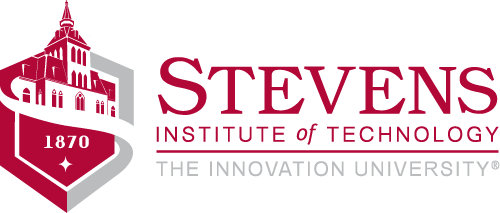 AACSB
ASSURANCE OF LEARNINGMaster of FinanceLEARNING GOAL # 2 Students can interact effectively in teams.Responsibility: Suman BanerjeeSeptember 2019TABLE OF CONTENTSINTRODUCTION: LEARNING GOAL #2Goal: Students can interact effectively in teams.This goal is assessed in FIN 629 Fixed Income – an elective course of the MFIN offered in the spring termLEARNING OBJECTIVES AND TRAITSRUBRICSCriterion: Does not meet expectations: 0 – 20; Meets: 21-30;  Exceeds: 31-40ASSESSMENT PROCESSRESULTS OF LEARNING GOAL ASSESSMENT – INTRO No learning goal assessment has been carried out to date according to the following structure.ExplanationEach learning goal has a number of learning objectives and performance on each objective is measured using a rubric that in turn contains a number of desired “traits”.  Students are scored individually on each trait. The grading sheets for each student are used to develop a Summary Results Sheet for each learning goal objective.  A selection of these Summaries is included below.The first table in the Summary Results Sheet for a learning objective and trait gives the counts of students falling in each of the three categories:- Does not meet expectations
- Meets expectations
- Exceeds expectationsThe right-hand column in the table is used to record the average score of the students on each trait. This table provides an indication of the relative performance of students on each trait.The second table on each sheet provides the counts of students who fall in each of the above three categories for the overall learning objective.The person doing the assessment provides explanatory comments and recommendations on the bottom of the Results Summary Sheet. The recommendations improve content or pedagogy changes for the next time the course is given.RESULTS OF ASSESSMENTThird assessment: Spring 2019LEARNING GOAL MFIN 2:  Students can interact effectively in teams.Objective: Students can interact effectively in teams.ASSESSMENT DATE:	05/03/2019		ASSESSOR:  Suman Banerjee NO. OF STUDENTS TESTED:	28		      COURSE: FIN 629A-01COMMENTS:  I (the instructor for FIN 629A-01) will incorporate the following reflective exercise.  After the first 3 team deliverables (approximately the term midpoint), students will be asked to reflect as a team and as an individual on their team interactions in FIN 629A and respond to the following questions:1.  What are some your teams’ strengths – consider active listening, collaborative problem solving, conflict management, and team leadership/task coordination. Provide examples to support your response.2.  What are some of your teams’ weakness (or shortcoming) that you observed? Consider active listening, collaborative problem solving, conflict management, and team leadership/task coordination.  Provide examples to support your response.After reflection and documenting your teams’ positive/negative behavior, each individual (each team) will be asked to write up a plan indicating changes they intend to make to improve their individual functioning and the functioning of their team with respect to the four traits noted above. REMEDIAL ACTIONS:  After students complete the Team Skills pre-test in the fourth week of class, they will use their feedback reports to set individual skill improvement goals.  The post-test Team Skills feedback report will provide students feedback on the extent to which they achieved their goals.  This structure should increase the importance students place on their performance on the post-test. I will experiment with offering extra credit points for a certain level of improvement on the post-test scores. RESULTS OF ASSESSMENT: Second Assessment: Spring 2018LEARNING GOAL MFIN 2:  Students can interact effectively in teams.Objective: Students can interact effectively in teams.ASSESSMENT DATE:	05/06/2018		ASSESSOR:  Suman Banerjee/Zachary Balog NO. OF STUDENTS TESTED:	30		      COURSE: FIN 629A-01COMMENTS: Most of the students in this program meet or exceed expectations in their team work skill. Overall development and support of arguments remain consistently strong. Organization and document structure are generally clear and professional. On the sentence and word level, quality begins to diminish. Sentences are more often long and hard to break down. Word choice is sometimes repetitive or incorrect. Ineffective proofreading often results in poor grammar and/or inconsistent style. REMEDIAL ACTIONS: I need to encourage more and more effective proofreading. This can be accomplished by requiring early drafts to be turned in for feedback or setting aside class time for dedicated peer review. I should also require at least one visit to the Writing & Communications Center on campus, where common errors and issues can be pointed out. It would also be helpful for faculty to bring in examples of professional and successful writing for the students to analyze and discuss.  I will encourage some pre-presentation discussion about the main issues in class. First assessment: Spring 2017LEARNING GOAL MFIN 2:  Students can interact effectively in teams.Objective: Students can interact effectively in teams.ASSESSMENT DATE:	05/03/2017		ASSESSOR:  Suman Banerjee/Zachary Balog NO. OF STUDENTS TESTED:	16		      COURSE: FIN 629A-01COMMENTS: Students in this program continue to excel at some aspects of presenting, while other areas continue to need work. Overall organization remains very strong, with virtually all of the material presented logically and professionally. Students clearly know how to get their points across. Body language is generally strong. Certain aspects of voice quality, usually volume and clarity, remain relatively high, while enthusiasm and dynamics are much more hit and miss. Some speakers clearly make an attempt to engage the audience, while others have a much flatter delivery. Eye contact is also very inconsistent, with some speakers talking to the screen too much, seemingly because they need to pull data from the slides. The one area where almost all presenters need work is in slide quality. Slides contain too much information, are too cluttered, and text is too small. Despite these issues, when all of the scores are considered, the majority of students in this group perform at or above expectations. REMEDIAL ACTIONS: Students should be required to complete their Project power point slides at least three days prior to their presentation, so they have time for feedback and the opportunity to avoid some of the slide construction issues that consistently occur. Students should also be encouraged to project these slides onto a screen and view them from the back of a room. Very possibly, some of these problems would then be discovered and addressed. It would also give the speakers more opportunity to rehearse the oral component and get more comfortable with the material, reducing the need to look at the slides while they speak.OUTCOMES: FIN LEARNING GOAL # 1 AFTER ROUNDS OF ASSESSMENTThe following table shows the average scores on each goal objective for the last 2 years. CLOSE THE LOOP PROCESS Programs: Master of Science in FinanceGoal 2: Students will understand how to interact effectively in teams.The following four “traits” are measured:1. Conflict Resolution2. Collaborative Problem Solving3. Communication/Active Listening4. Team Leadership and Task Coordination
MFIN - 2Learning Goal, Objectives and TraitsGOALStudents can interact effectively in teamsLearning ObjectivesObjective 1:Students can interact effectively in teams.TraitsTrait 1:Conflict ResolutionTrait 2:Collaborative Problem SolvingTrait 3:Communication/Active ListeningTrait 4:Team Planning and Task CoordinationLearning Goal 2 (Teams) Rubric for 2016 and BeyondGoal: Students can interact effectively in teams.Learning Goal 2 (Teams) Rubric for 2016 and BeyondGoal: Students can interact effectively in teams.Learning Goal 2 (Teams) Rubric for 2016 and BeyondGoal: Students can interact effectively in teams.Learning Goal 2 (Teams) Rubric for 2016 and BeyondGoal: Students can interact effectively in teams.Learning Goal 2 (Teams) Rubric for 2016 and BeyondGoal: Students can interact effectively in teams.Learning Goal 2 (Teams) Rubric for 2016 and BeyondGoal: Students can interact effectively in teams.TraitPoorGoodExcellentPre-Test/Post-Test ScoresValue0510Trait 1Conflict ResolutionDoes not acknowledge/avoids conflict.Forces their view on others.Discounts or marginalizes other ideas. Encourages diverse perspectives.Protects all views -- those of the majority and those of the minority.Ensures that differing perspectives are understood by all.Helps team evaluate differing alternatives against agreed upon “criteria for a good solution”.Works to resolve conflict by identifying where differing solutions are in agreement and where they diverge.Helps team synthesize ideas such that synergy is achieved – i.e. new ideas surface that are superior to what has come before.Trait 2Collaborative Problem SolvingTeam members withhold information.Team members protect self-interests.Team members operate as individuals, each responsible for a discreet set of tasks.  Team members share knowledge, information, and expertise freely.Team members demonstrate a willingness to influence others as well as be influenced by others. Team members reinforce the team’s understanding of itself as working together toward a common goal.Team members facilitate the teams’ feeling “collectively accountable” for outcomes.Team members operate such that the collective goal of the team is more important than self-interest..Trait 3Communication/Active ListeningCommunication is abrasive, insensitive. Individual(s) feel threatened or attacked as a result of the communication.Aggression, anger, competitiveness, and/or avoidance result from the communicationCommunication is characterized by the use of clarifying, probing, and reflective statements.You see the expressed idea and attitude from the other person’s point of view.You can sense how it feels to the other person.You achieve the other person’s frame of reference about the subject being discussedOthers feel understood and respected as a result of the communication. Differences become more rational and understandable.Defensiveness decreases.Statements become less exaggerated. Members come closer to seeing the objective truth of the situation. Attitudes become more positive and oriented toward effective problem-solving.Trait 4Team Planning and Task CoordinationNo attempt is made to clarify roles or responsibilities.No attempt is made to organize a process by which the team will workDeliverables and critical dates are not identified.Facilitates a discussion of how the team will complete the task.Facilitates the team’s understanding of roles, responsibilities, deliverables, and due dates.Periodically reviews progress and due dates.Helps team achieve a common understanding of the task and how the team will achieve its collective goal.Helps surface problems and generate solutions when needed.Helps define priorities and contingency plans as neededWhere & when measured?How measured?CriterionCourse-embedded detailed case-presentation in course FIN 629 Fixed Income.Assessed in the Spring semester each year.Description: case reports are graded by CAL and aggregated to obtain a total score.Sampling: 100% students in the MFIN program are assessed.85% of students get a grade of GOOD or better as measured by the rubric for this learning goalNumber of StudentsNumber of StudentsNumber of StudentsLearning Goal TraitsNot Meet Expectations Meet Expectations Exceed Expectations Avg. Grade on TraitConflict Resolution22068.00Collaborative Problem Solving01999.00Communication/Active Listening014149.50Team Planning and Task Coordination61938Average Grade (Maximum 10)Average Grade (Maximum 10)Average Grade (Maximum 10)Average Grade (Maximum 10)8.625Not Meet Expectations Meet Expectations Meet Expectations Exceed Expectations Total Students by Category (Based on Average score across all traits)Total Students by Category (Based on Average score across all traits)218188Students meeting or exceeding expectations:Students meeting or exceeding expectations:Students meeting or exceeding expectations:92.86%92.86%Number of StudentsNumber of StudentsNumber of StudentsLearning Goal TraitsNot Meet Expectat-ions Meet Expectat-ions Exceed Expectat-ions Avg. Grade on TraitConflict Resolution35228.50Collaborative Problem Solving38198.50Communication/Active Listening117129.10Team Planning and Task Coordination410169.00Average Grade (Maximum 10)Average Grade (Maximum 10)Average Grade (Maximum 10)Average Grade (Maximum 10)8.775Not Meet Expectations Meet Expectations Meet Expectations Exceed Expectations Total Students by Category (Based on Average score across all traits)Total Students by Category (Based on Average score across all traits)4171712Students meeting or exceeding expectations:Students meeting or exceeding expectations:Students meeting or exceeding expectations:86.67%86.67%Number of StudentsNumber of StudentsNumber of StudentsLearning Goal TraitsNot Meet Expectations Meet Expectat-ions Exceed Expectat-ions Avg. Grade on TraitConflict Resolution4757.5Collaborative Problem Solving3858.00Communication/Active Listening06109.25Team Planning and Task Coordination31038.75Average Grade (Maximum 10)Average Grade (Maximum 10)Average Grade (Maximum 10)Average Grade (Maximum 10)8.375Not Meet Expectations Meet Expectations Meet Expectations Exceed Expectations Total Students by Category (Based on Average score across all traits)Total Students by Category (Based on Average score across all traits)2886Students meeting or exceeding expectations:Students meeting or exceeding expectations:Students meeting or exceeding expectations:87.5%87.5%Objective 1Students can interact effectively in teamsSpring 2017 8.375Spring 20188.775Spring 20198.625When Assessed:Spring 2019- One section of FIN 629ARemedial ActionAfter students complete the Team Skills pre-test in the fourth week of class, they will use their feedback reports to set individual skill improvement goals.  The post-test Team Skills feedback report will provide students feedback on the extent to which they achieved their goals.  This structure should increase the importance students place on their performance on the post-test. I will experiment with offering extra credit points for a certain level of improvement on the post-test scores.Outcome from previous assessmentThe 2018 results indicated that the internal benchmark of 30% or higher for bond trading mechanism was not achieved. Course instructor closed the loop by moving to a more guided team-building process and assigning problems for students to complete in team. I also broke down every chapter into modules, discussing each learning objective, and reinforcing it with immediate testing before moving on to the next module. I asked each group to master one module and then asked the groups to help each other understand the other modules. This approach was successful as evidenced by the 2019 assessment. I need to focus on the 2 students who still fail to meet the expectation.  I believe my technique of giving more team-based homework and assignment is working but I believe I need to increase the number of such assignment to motivate the students about usefulness of team building. I believe conflict resolutions is another area of concern.  I found students have strong views about “what is right and what is wrong.” I tried to design assignment to deal with problems of having strong views while working in a team.  I am successful as evident from the 2019 assessment, but I would like to work this issue further in Spring 2020.When Assessed:Spring 2018 (32 students) - One section of FIN 629ARemedial ActionI aligned the homework assignments with the class project. As a consequence, I found significant improvement in the final project delivered.  Although I do believe I need to further integrate the class assignments with content covered in class and the project objectives  and in the consulting hours. I also want to re-visit main concepts during the mid-session.Outcome from previous assessmentThe overall results documented by my first evaluation shows reasonably strong outcome.  Students showed interest in team learning. They coordinated with reasonable ease with each other and tried to maintain team spirit. The focus continues to be needed on trait 1 and trait 4 of  the only objective of the Goal 2.  I will provide creative assignment and proctored team discussion in class to help improve students’ “conflict resolution” techniques and introduce interesting practical problems to help them “team planning and task resolution.” When Assessed:Spring 2017- One section of FIN 629A (16 students0Remedial ActionAlign the homework assignments with content covered in class and in the consulting hours. Re-visit main concepts during the mid-session.